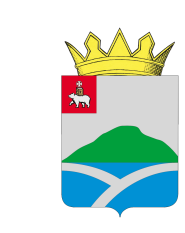 ДУМАУИНСКОГО  МУНИЦИПАЛЬНОГО ОКРУГА ПЕРМСКОГО КРАЯРЕШЕНИЕВ соответствии с пунктом 3 статьи 59 Налогового кодекса Российской Федерации, Уставом Уинского муниципального округа Пермского края, Дума Уинского муниципального округа Пермского края РЕШАЕТ:1. Установить следующие дополнительные основания признания безнадежными к взысканию недоимки по местным налогам, задолженности по пеням и штрафам по этим налогам:1.1. наличие у физического лица недоимки по местным налогам, задолженности по пеням и штрафам по этим налогам, принудительное взыскание которых по исполнительным документам невозможно по основаниям и срокам, предусмотренным частями 1, 3 статьи 21 и пунктами 3, 4 части 1 статьи 46  Федерального закона от 02.10.2007 N 229-ФЗ "Об исполнительном производстве";1.2. смерть физического лица или объявление его умершим в порядке, установленном гражданским процессуальным законодательством Российской Федерации, и неполучения его наследниками в установленном законодательством Российской Федерации порядке свидетельства о праве на наследство и ненаправления наследниками нотариусу в установленном законодательством Российской Федерации порядке заявления о принятии наследства в течение трех лет со дня открытия наследства - в части недоимки по местным налогам, а также задолженности по пеням и штрафам по этим налогам, образовавшимся до дня открытия наследства.1.3. истечение двух лет с момента образования задолженности физического лица по пеням по местным налогам при отсутствии недоимки по всем налогам, подлежащим уплате налогоплательщиком, а также, если общая сумма задолженности физического лица по пеням по местным налогам суммарно не превышает 500 рублей.1.4. наличие у физического лица недоимки по местным налогам, задолженности по пеням и штрафам по этим налогам, принудительное взыскание которых невозможно по основаниям и срокам, установленным пунктами 2, 3, 4 статьи 48 Налогового кодекса Российской Федерации, не превышающей 500 рублей, по каждому налогу и каждому виду платежа.2. Списание недоимки по местным налогам, задолженности по пеням и штрафам по этим налогам в случаях, предусмотренных пунктом 1 настоящего решения, производится на основании следующих документов:2.1. при наличии оснований, указанных в подпункте 1.1 и 1.4 пункта 1 настоящего решения:справки налогового органа по месту учета физического лица о суммах недоимки, задолженности по пеням и штрафам по местным налогам;копии постановления о возвращении исполнительного документа, по которому взыскание не производилось или произведено частично, либо копии постановления об окончании исполнительного производства, вынесенных судебным приставом-исполнителем, акта о наличии обстоятельств, в соответствии с которыми исполнительный документ возвращен взыскателю;2.2. при наличии оснований, указанных в подпункте 1.2 пункта 1 настоящего решения:справки налогового органа по месту учета физического лица (умершего или объявленного умершим) о суммах недоимки, задолженности по пеням и штрафам по местным налогам;сведений о факте смерти физического лица, полученных от органов записи актов гражданского состояния, или копии судебного решения об объявлении физического лица умершим;сведений органов (учреждений), уполномоченных совершать нотариальные действия, или нотариусов, занимающихся частной практикой, о том, что в течение трех лет со дня открытия наследства оно не принято наследником;2.3. при наличии оснований, указанных в подпункте 1.3 пункта 1 настоящего решения:справки налогового органа по месту учета физического лица о суммах недоимки по всем налогам, подлежащим уплате налогоплательщиком, и задолженности по пеням, штрафам и процентам по земельному налогу и налогу на имущество физических лиц;3. Решение о признании безнадежными к взысканию и списании недоимки, задолженности по пеням и штрафам по местным налогам, мобилизуемым на территории Уинского муниципального округа Пермского края, принимается налоговым органом по месту учета налогоплательщика на основании пункта 1             части 2 Налогового кодекса Российской Федерации.4. Рекомендовать Управлению Федеральной налоговой службы по Пермскому краю:4.1. осуществлять контроль за правильностью списания безнадежных к взысканию недоимки, задолженности по пеням и штрафам по местным налогам по дополнительным основаниям, предусмотренным настоящим решением;4.2. направлять сведения об общей сумме списанной недоимки по местным налогам, задолженности по пеням и штрафам по указанным налогам, подлежащим зачислению в бюджет Уинского муниципального округа, ежеквартально не позднее 25 числа месяца, следующего за отчетным кварталом, в финансовое управление администрации Уинского муниципального округа Пермского края.5. Признать утратившими силу:решение Совета депутатов Аспинского сельского поселения от 24.02.2015           № 90 «Об установлении дополнительных оснований признания безнадежными к взысканию недоимки по местным налогам, задолженности по пеням и штрафам по этим налогам»;решение Совета депутатов Нижнесыповского сельского поселения от 24.02.2015 № 89 «Об установлении дополнительных оснований признания безнадежными к взысканию недоимки по местным налогам, задолженности по пеням и штрафам по этим налогам»;решение Совета депутатов Судинского сельского поселения от 25.02.2015          № 82 «Об установлении дополнительных оснований признания безнадежными к взысканию недоимки по местным налогам, задолженности по пеням и штрафам по этим налогам»;решение Совета депутатов Уинского сельского поселения от 17.03.2015          № 107 «Об установлении дополнительных оснований признания безнадежными к взысканию недоимки по местным налогам, задолженности по пеням и штрафам по этим налогам»;решение Совета депутатов Чайкинского сельского поселения от 27.02.2015          № 95 «Об установлении дополнительных оснований признания безнадежными к взысканию недоимки по местным налогам, задолженности по пеням и штрафам по этим налогам».6.  Настоящее решение обнародовать на информационных стендах, указанных в решении Думы Уинского муниципального округа  Пермского края от 26 марта 2020 г. № 100 «Об определении мест для обнародования муниципальных правовых актов Уинского муниципального округа Пермского края», и разместить на официальном сайте администрации Уинского муниципального округа Пермского края (www.uinsk.ru).7. Настоящее решение вступает в силу со дня обнародования.14.07.2022№335Об установлении дополнительных оснований признания безнадежными к взысканию недоимки по местным налогам, задолженности по пеням и штрафам по этим налогамПринято Думой Уинского муниципального округа 14 июля 2022 годаПредседатель Думы Уинскогомуниципального округаПермского краяГлава муниципального округа - глава администрации Уинского муниципального округа Пермского края	М.И. БыкаризА.Н. Зелёнкин